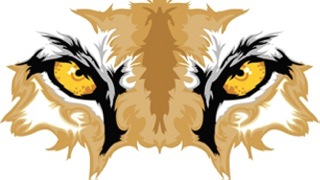 Tequesta Trace SACOctober 11, 2017AgendaWelcome/IntroductionsApproval of Minutes: September 2017A+ Funds VoteSIP PlanDepartment Head: UpdateSAFPTABTUFuture Businesss